Vice Principal – Progress and OutcomesDear candidate,I’m delighted that you have shown an interest in working at The Albion and hope that I can encourage you to apply. This is a key role in our continued development and a great time to join our wonderful school.The Albion Academy is a rapidly improving school and this role offers the successful candidate an opportunity to influence the strategic direction of a significant area of performance. There will be considerable autonomy to shape the whole school assessment and reporting system and influence progress and outcomes at every level.I would expect the successful candidate to be an already experienced Vice Principal or Assistant Principal with an ambition and ability to make a significant impact on our working practices and outcomes. By September 2019, we aim to have disruption free learning in every classroom. That’s our expectation, and the right of every teacher and child in our school. However, it hasn’t always been like that and I know that The Albion still has a reputation that discourages some from applying. Almost 70% of our students are Pupil Premium and we are in the top quintile for SEND and EAL whilst many of our students arrive significantly below national average for attainment at KS2. Nonetheless, we have some of the best students in Salford and our school is a friendly, warm and inviting place to work. Our students need the very best teachers and deserve an amazing Vice Principal. To attract the best, we are offering a competitive salary and an opportunity to work in a school bursting with potential. You will find a supportive and friendly staff and senior team and will have access to NPQSL, NPQH or similar high quality CPD. Opportunities to influence strategy across the trust will be available.Our progress and achievement data online signposts where the school has been and not where we are heading. For that reason, a visit to the school is essential. I will personally take you on a tour of the whole school where you can meet students and staff and assure yourself that this is a great place to work. I look forward to hearing from you.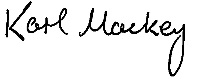 Karl MackeyPrincipal